Latin America Conquests and Conquistadors Graphic Organizer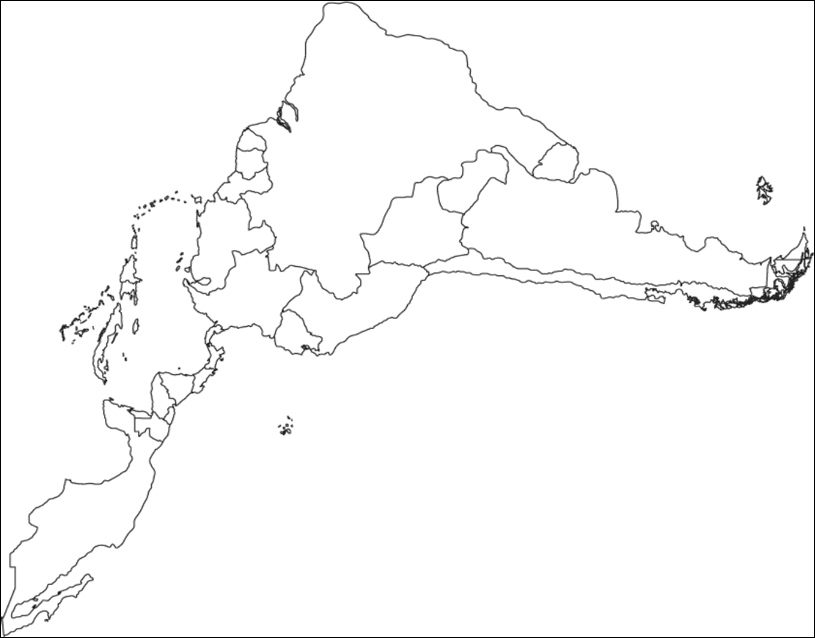 . 